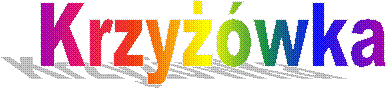 "Rozwiazanie krzyzówki w tlustej ramce."  Na Krzyżu są symbolem dobrych uczynków  Na przykład Zawisza Czarny z Garbowa  Nasze hasło i powitanie  „Wszystko, co nasze  ______  oddamy”  Pokaże Ci, gdzie są strony świata  Staramy się codziennie zrobić dobry  _______  Na lilijce, razem z Ojczyzną i Cnotą  „...opowiada  __________  dzieje, bohaterski wskrzesza czas”  Mamy szczerą wolę ją pełnić  Siedzimy i śpiewamy wokół tego wieczorem  „O Panie  ____, Ojcze nasz!”  Kilka hufców razem ją tworzą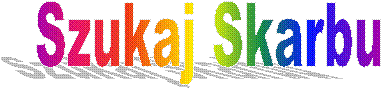 
123456789101112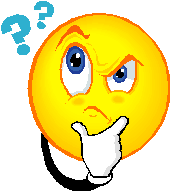 Skąd się wzięło nazewnictwo: harcerz, harcerka, harcerstwo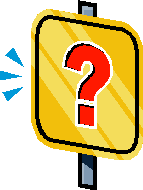 Co się działo w Skolem?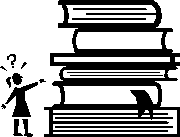 Podaj trzy fakty o księdzu Janie Mauersbergerze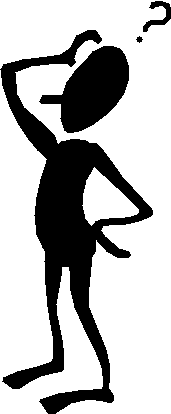 Kto zaprojektował Krzyż harcerski